深圳大学研究生教学调、停课网上操作流程一：使用场景凡属下列情形之一，任课教师可按规定办理调停课手续：（一）因公必须出席会议，或参加学校、学院/部公务活动或处理学校、学院/部的紧急公事；（二）必须出席的相关学术会议；（三）因身体状况不能上课或直系亲属发生突发事件；（四）因课程内容、教室条件和教师授课需求等原因需改变授课时间或授课地点的；（五）因其它特殊事由的。二：调停补课申请1：进入调停补课应用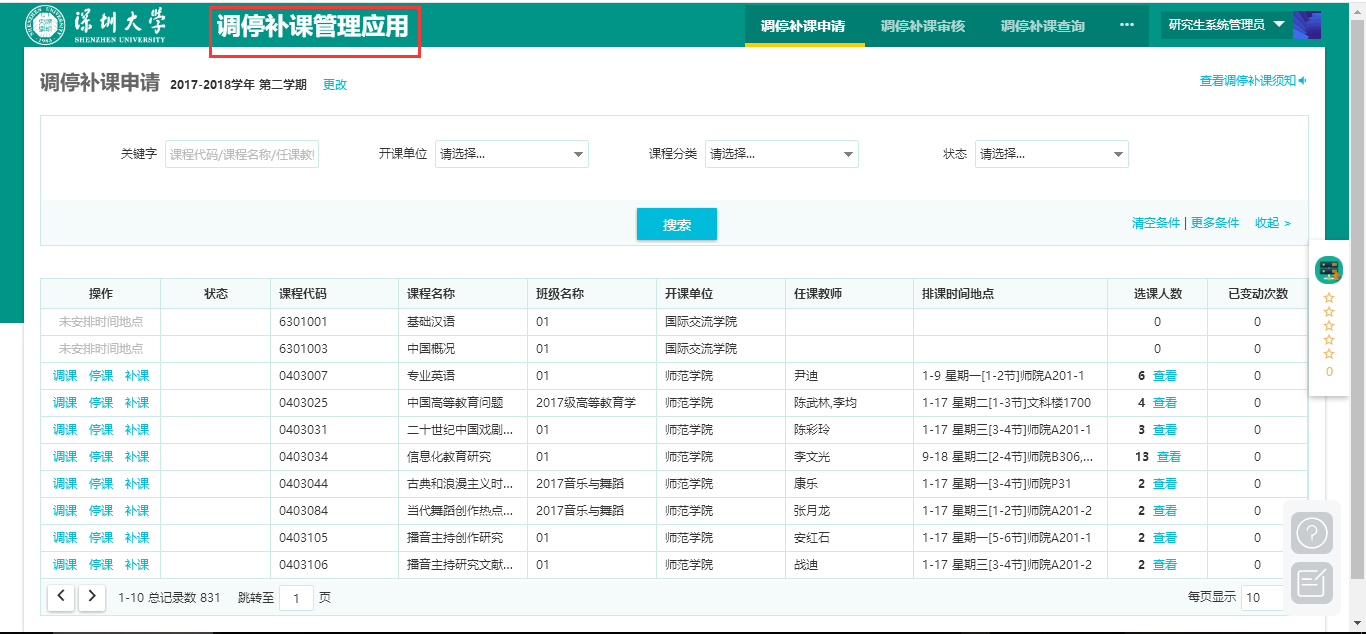 此页面下可以进行调课、停课、补课三个按钮操作2：调课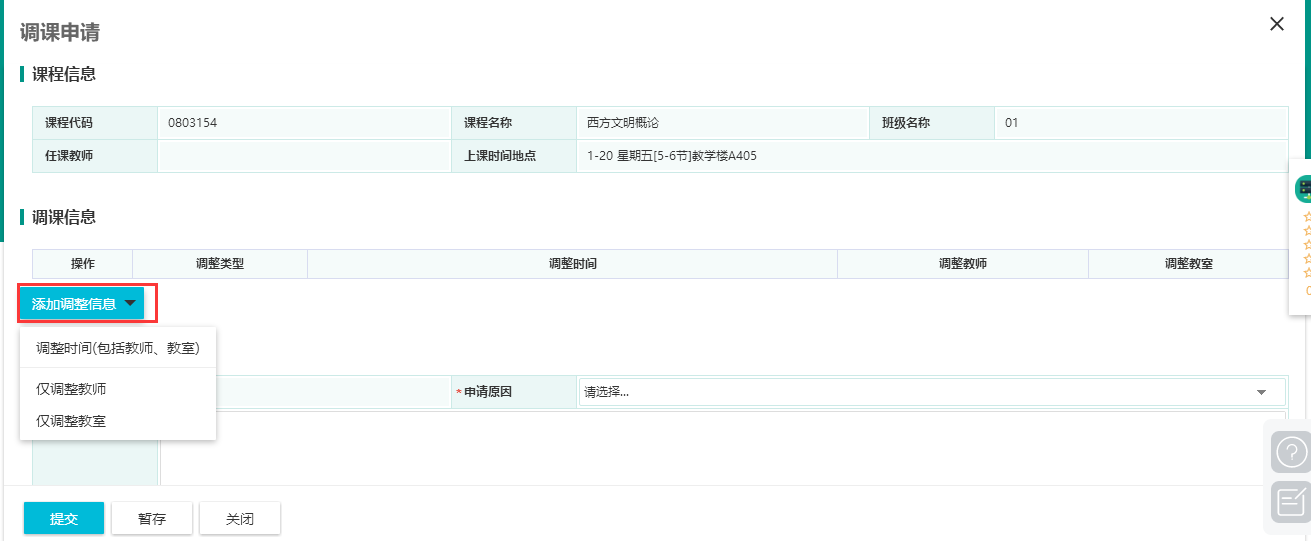 此页面下可以调整教师，上课地点信息提交后等待院系审核，审核通过后数据可自动同步到排课数据3：停课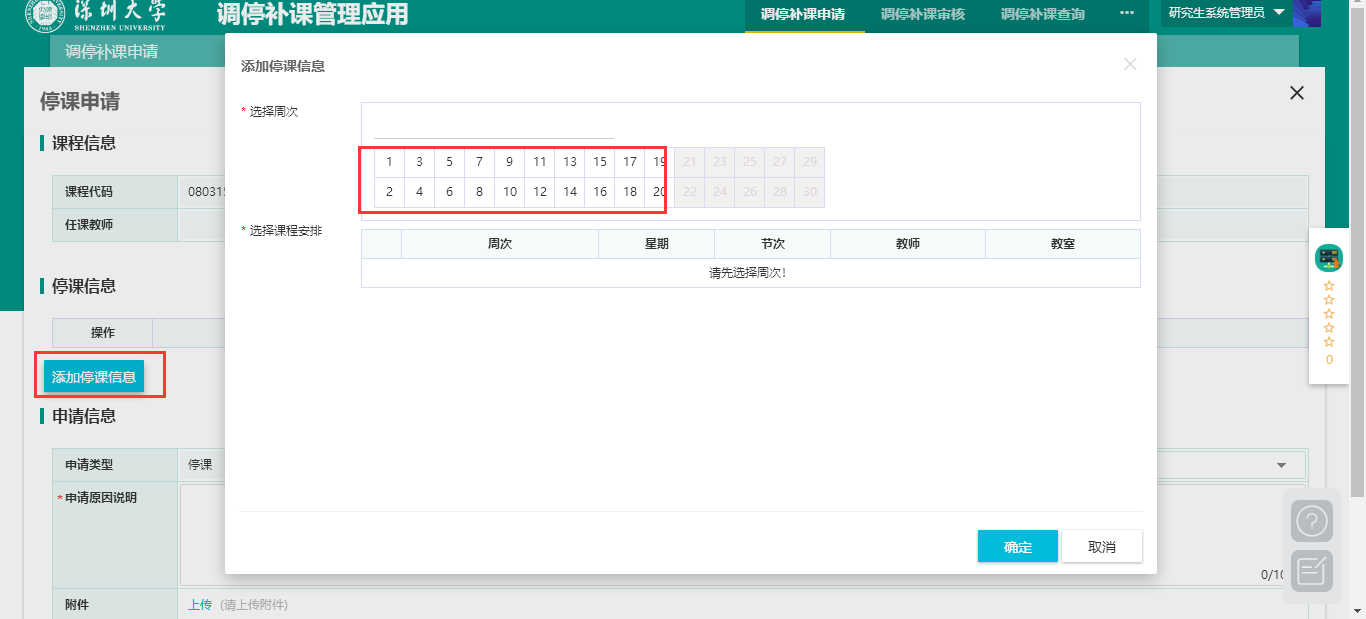 点击【添加停课信息】，可以选择准备停课的周次时间。提交后等待院系审核，审核后数据会自动同步到排课下如果周次全选，代表本学期此课程不开设4：补课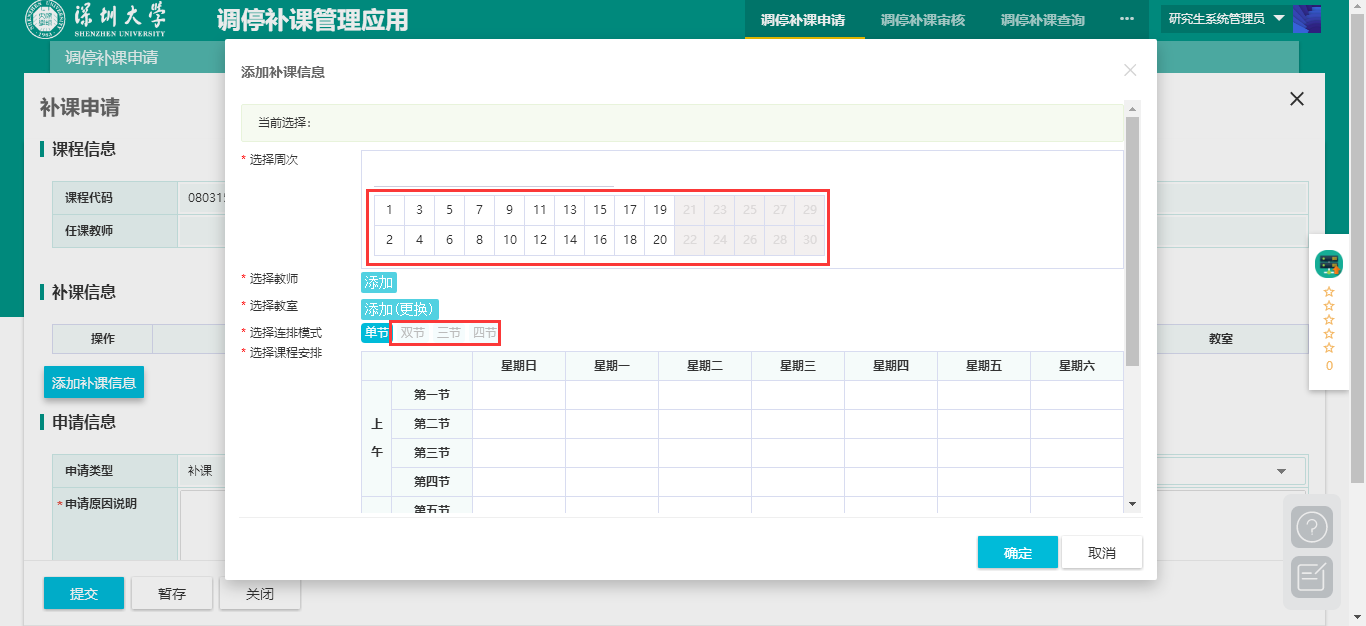 此处可以增加课程的上课时间，选择周次后可以添加上课时间，给新增的上课时间设置上课地点可将原本的单节变成双节此操作类似重新排课三：调停课审核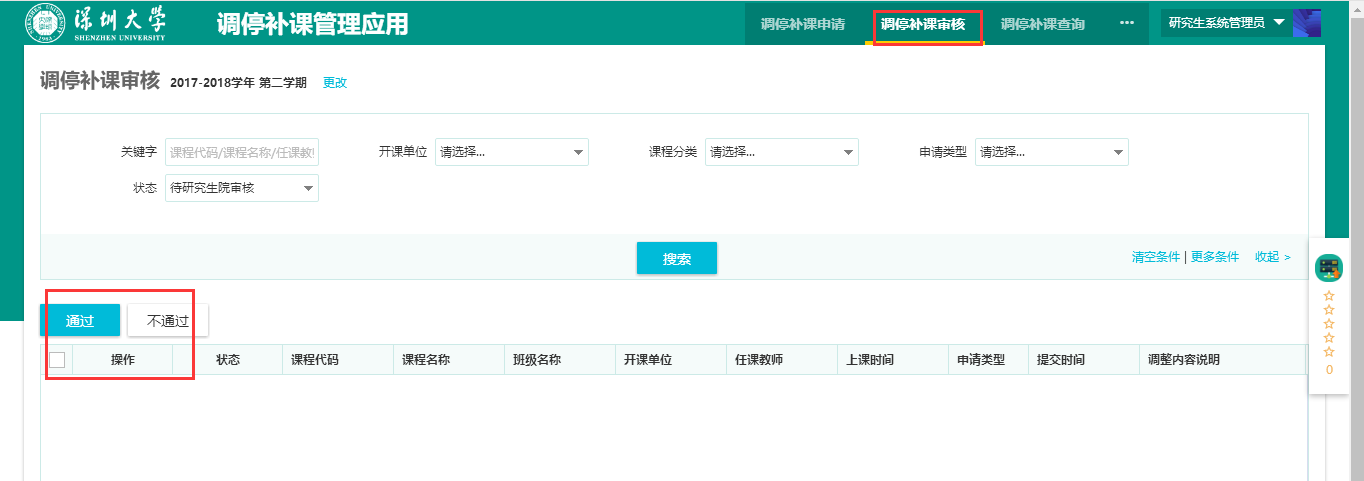 审核是否通过调停课申请四：调停补课查询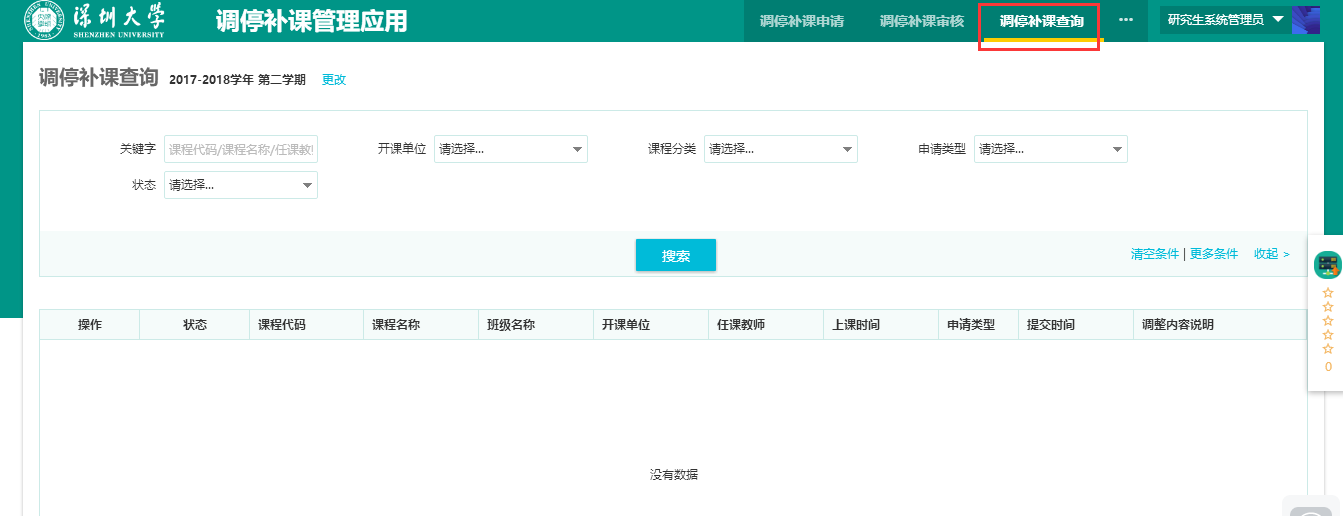 查询哪些课程进行过调停课操作五：调停补课设置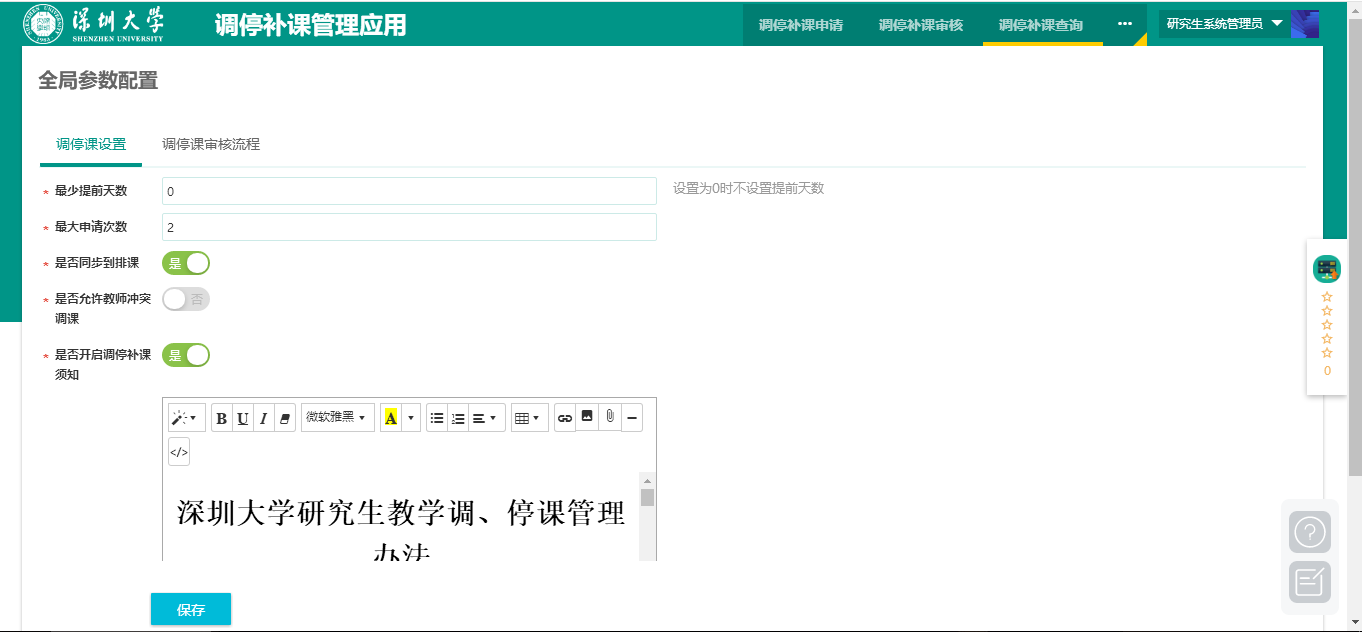 最少提前天数：表示最少提前多少天才可以调整，如果设置成2，表示需要提前2天申请，例如 2018/3/29执行，最迟应该2018/3/26申请。最大申请次数：表示一个学期能申请几次是否同步到排课：表示数据是否更新到排课信息，如果是否则排课信息不变，需要线下通知是否开启调停补课通知：此处可以上传学校通知文件